Частное общеобр_ зовательное учреждение«РЖД лицей № 8»СОГЛАСОВАНО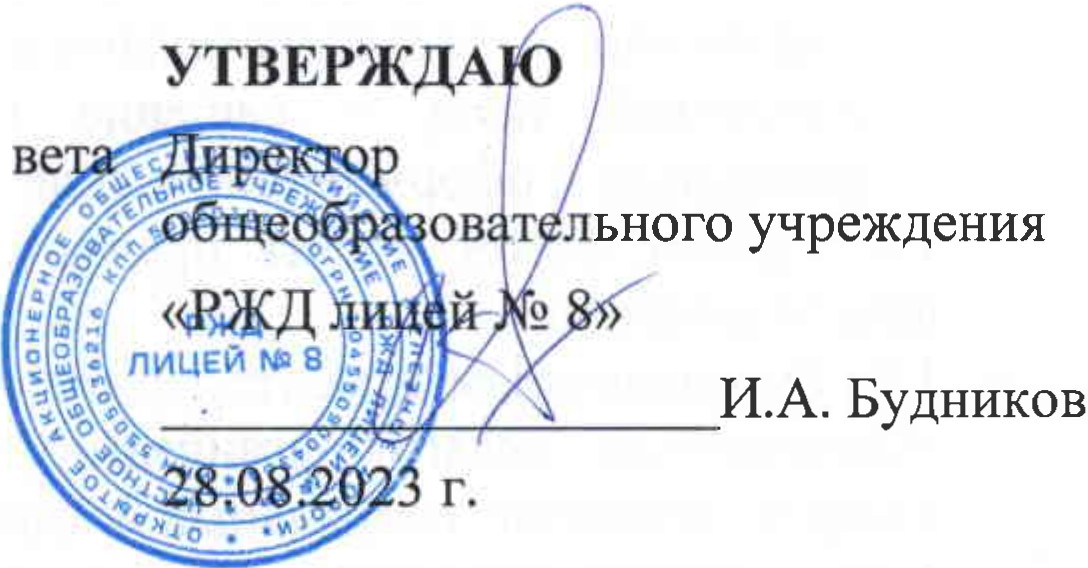 Заседанием педагогического со«РЖД лицей № 8»(протокол от 28.08.2023 г. № 1)частногоПОЛОЖЕНИЕОБ ИНДИВИДУАЛЬНОМ ПРОЕКТЕ ОБУЧАЮЩИХСЯОбщие положенияНастоящее положение разработано в соответствии с требованиями ФГОС среднего общего образования и основной образовательной программы среднего общего образования частного общеобразовательного учреждения«РЖД лицей № 8» (далее- лицей).Данное положение регламентирует деятельность лицея по организации работы над индивидуальным проектом в связи с переходом на ФГОС среднего общего образования.Проектная деятельность является одной из форм организации учебного процесса и внеурочной деятельности и направлена на повышение качества образования, демократизации стиля общения педагогов и учащихся. Настоящее	Положение	рассматривается	Педагогичесюlм советом	лицея, имеющим право вносить в него изменения и дополнения.Выполнение	индивидуального	итогового	проекта	обязательно	для каждого обучающегося на уровне основного и среднего общего образования.Индивидуальный итоговый проект является основным объектом оценки личностных, предметных и метапредметных результатов, полученных учащимися в ходе освоения основной образовательной программы основного и среднего общего образования.Индивидуальный проект представляет собой учебный проект, выполняемый обучающимся самостоятельно под руководством педагога в рамках одного или нескольких учебных предметов с целью продемонстрировать свои достижения в самостоятельном освоении содержания и методов избранных областей знаний и видов деятельности, способность проектировать и осуществлять целесообразную и результативную деятельность.Проект может быть только индивидуальным.Индивидуальный проект - это форма организации совместной деятельности руководителя проекта и обучающегося, совокупность приёмов и действий в их определённой последовательности, направленной на достижение поставленной цели - решение конкретной проблемы, значимой для обучающихся и оформленной в виде конечного продукта.Проект может носить предметную, метапредметную, межпредметную направленность.Руководителем проекта может являться учитель-предметник, классный руководитель, педагог-организатор, педагог дополнительного образования, педагог- психолог, социальный педагог, воспитатель.1.1О. Индивидуальный проект должен быть представлен в виде разработанного проекта: информационного, творческого, социального, прикладного, инновационного, конструкторского, инженерного, исследовательского.Защита индивидуального проекта является одной из обязательных составляющих оценки образовательных достижений обучающегося.Итоговая отметка в аттестат по дисциплине «Индивидуальный проект» выставляется в соответствии с Порядком заполнения, учета и выдачи аттестатов  об  основном  и  среднем  общем  образовании, утвержденным приказом Минпросвещения от 05.10.2020 № 546.Цели и задачи выполнения индивидуального проектаЦели выполнения индивидуального проекта:продемонстрировать способность обучающихся и их готовность к освоению  систематических знаний,  их  самостоятельному пополнению,переносу и интеграции;	•развивать способность обучающихся к сотрудничеству и коммуникации;формировать способность обучающихся к решению личностно и социально значимых проблем и воплощению найденных решений на практике;продемонстрировать навыки владения средствами ИКТ во время своего выступления;определять уровень сформированности способности к самоорганизации, саморегуляции и рефлексии у обучающихся.укреплять престиж участия в проектной деятельности для обучающихся, отработать механизмы стимулирования для руководителей проектной деятельности.Задачами выполнения индивидуального проекта являются:обучение планированию обучающихся (уметь четко определить цель, описать шаги по ее достижению, концентрироваться на достижении цели на протяжении всей работы);формирование у обучающихся навыков сбора и обработки информации, материалов (уметь выбрать подходящую информацию, правильно ее использовать);развитие у обучающихся умения анализировать, развивать креативность и критическое мышление;формирование . и развитие навыков публичного выступления обучающихся;формирование у обучающихся позитивного отношения к деятельности (проявлять инициативу, выполнять работу в срок в соответствии с установленным планом).Этапы работы над проектомВ процессе работы над проектом обучающийся под контролем руководителя планирует свою деятельность по этапам: подготовительный, основной, заключительный.Подготовительный этап (сентябрь-октябрь): выбор темы и руководителя проекта, которого обучающийся выбирает самостоятельно в соответствии с целями и задачами своего проекта. Каждый руководитель может одновременно сопровождать не более четырёх проектов обучающихся.Основной этап (ноябрь-март): совместно с руководителем разрабатывается план реализации проекта, происходит сбор и изучение литературы, отбор и анализ информации, выбор способа представления результатов, оформление работы, предварительная проверка руководителем проекта. Предоставление печатного варианта проектной работы с паспортом проекта комиссии.Заключительный (апрель): защита проекта, оцениван е работы.Контроль соблюдения сроков осуществляет руководитель проекта.Типы работы и формы их представленияТипы проектов:исследовательский;прикладной (практико-ориентированный);информационный;творческий;социальный;конструкторский;инженерный.Исследовательский проект направлен на доказательство или опровержение какой-либо гипотезы, исследование какой-либо проблемы, проект полностью подчинен логике пусть небольшого, но исследования. Наличие гипотезы, предмета и объекта исследования обязательно. При этом акцент на теоретической части проекта не означает отсутствия практическойчасти. Примеры продукта проекта: исследование, имеющее структуру, приближенную или полностью совпадающую с подлинным научным исследованием и практическими рекомендациями.Прикладной (практико-ориентированный) проект отличает четко обозначенный с самого начала предметный результат деятельности участника (участников) проекта. Примеры продукта проекта: проект закона, справочный материал, программа действий, наглядное пособие и т. д.Информационный проект направлен на сбор информации о каком-либо объекте или явлении с целью анализа, обобщения и представления информации для широкой аудитории. Такие проекты требуют хорошо продуманной структуры и возможности ее коррекции по ходу работы. Примеры продукт проекта: информационный плакат, буклет, памятка, стендовый доклад, интернет-статья, брошюра, практические рекомендации (пакет) и др.Творческий проект предполагает свободный, нестандартный подход к оформлению результатов работы. Такие проекты, как правило, требуют самых больших усилий от их авторов, часто связаны с необходимостью организовывать работу других людей, но зато вызывают наибольший резонанс и, как следствие, больше всего запоминаются. Примером такого проекта может служить постановка спектакля, подготовка выставки, видеофильм, экскурсии, литературные и музыкальные композиции, коллекция одежды, литературное произведение, художественный плакат и др.Социальный проект предполагает сбор, анализ и представление информации по какой-либо актуальной социально значимой тематике. Примеры продукта проекта: акция (образовательная, социальная, культурная,патриотическая	и	др.).	Отчётные	материалы	по мультимедийные продукты, фото- и видеоотчёты) и др.проекту	(тексты,Конструкторский проект предполагает создание материального объекта, макета, иного конструкторского изделия, с полным описанием и научным обоснованием его изготовления и применения. Примеры продукт проекта: макет; ЗD-модель; стенд, описывающий изделие; модель и др.Инженерный проект представляет собой проект с инженерно­ техническим содержанием. Примеры продукта проекта: комплект чертежей по разработке инженерного функционирования (инженерного решения) какого­ то объекта с описанием и научным обоснованием его применения.Формы представления результатов проектной деятельности (продукт деятельности):макеты, модели, рабочие установки, схемы, план-карты;постеры, презентации;альбомы, буклеты, брошюры, книги;реконструкции событий;печатные статьи, эссе, рассказы, стихи, рисунки;результаты	исследовательских экспедиций,	обработки	архивов	и мемуаров;документальные фильмы, мультфильмы;выставки, игры, тематические вечера, концерты;сценарии мероприятий;веб-сайты, программное	обеспечение,	компакт-диски	(или другие цифровые носители);социальные акции;памятки, практические рекомендации (пакет), информационный стенд.Требования к содержанию, оформлению и защите индивидуального проектаТребования к содержанию индивидуального проекта.Тема проекта должна быть сформулирована грамотно и кратко (в том числе с литературной точки зрения) и отражать содержание проекта.Структура проекта содержит:проектная папка (портфолио проекта)- один из обязательных выходов проекта, предъявляемых на защите проекта.В состав проектной папки входит: титульный лист (приложение 1); оглавление (приложение 2); паспорт проекта (приложение 3);обоснование проекта объемом 1-2 страницы (актуальность, цели, задачи, гипотеза (для исследовательского проекта);описание	проекта	объемом	2-5	страниц (теоретическая часть, практическая часть);заключение;список литературы и Интернет-источников (приложение 4) приложение (фото, графики, анкеты и тд).Требования к оформлению работы.Работа должна быть набрана на компьютере в текстовом редакторе Microsoft Word с соблюдением следующих требований:работа должна быть отпечатана на листах белой бумаги формата А4 (допускается двусторонняя печать) с полями: левое - 3О мм, верхнее - 20 мм, правое - 15 мм, нижнее - 20 мм;размер шрифта 14 (Times New Roman);интервал - полуторный;нумерация страниц - сквозная, арабскими цифрами;страницы	нумеруются	в правом	верхнем	углу. Первая	страница (титульный лист) и вторая (оглавление) не нумеруются;каждый абзац печатается с красной строки, абзацный отступ должен быть равен 1,25 см;в случае использования таблиц и иллюстраций следует учитывать, что единственная иллюстрация и таблица не нумеруются;нумерация иллюстраций и таблиц допускается как сквозная (Таблица 1, Таблица 2 и т. д.), так и по главам (Рис. 4.1, Рис. 5.2 и т. д.);в	графах	таблицы	нельзя	оставлять	свободные	места.	Следует заполнять их либо знаком«-», либо писать «нет», «нет данных».Общим требованием ко всем работам является необходимость соблюдения норм и правил цитирования, ссылок на различные источники.Требования к защите индивидуального проекта.Защита индивидуальных проектов проходит в соответствии с общешкольным графиком защиты проектов, утвержденным приказом директора лицея.На защиту индивидуального проекта выносится:папка с содержанием индивидуального проекта;продукт проектной деятельности;презентация проекта, сопровождающая выступление учащегося на защите.Рекомендуемый план выступления на защите проекта:представление	(приветствие,	представить	себя	-	класс,	Ф.	И., представить руководителя);тема проекта;актуальность	темы (если для подтверждения	актуальности	темы проводилось исследование, то представить результаты). На данномэтапе выступления нужно ответить на вопрос: «•Почему эта темаактуальна для Вас и для окружающих?»;озвучить цели, задачи проектной работы, гипотезу (при наличии);описать ход работы над проектом, то есть рассказать не содержание работы, а то, как Вы работу выполняли. Отвечаем на вопрос: «Что я делал(а)?»;представить результат работы, то есть представить продукт деятельности. В чем новизна подхода и/или полученных решений, актуальность и практическая значимость полученных результатов - продукта деятельности (кто, как и где его может использовать)? Продукт надо показать;сделать вывод, отвечая на вопросы: «Достигнута ли цель работы?»,«Выполнены ли задачи проекта?», «Подтверждена или опровергнута гипотеза?»;можно сформулировать задачи на будущее, если есть желание продолжить работу над проектом).Для проведения защиты проектов создается комиссия, в состав которой могут входить учителя, педагоги дополнительного образования, педагог­ психолог, социальный педагог, воспитатели, администрация и иные квалифицированные педагогические работники лицея. Количество членов комиссии не должно быть менее трех. Комиссия оценивает уровень проектной деятельности конкретного обучающегося, дает оценку выполненной работы.Процедура защиты состоит в 5-7-минутном выступлении обучающегося, который раскрывает актуальность, поставленные задачи, суть проекта и выводы. Далее следуют ответы на вопросы комиссии.Комиссия оценивает индивидуальный проект в соответствии с критериями.Лицей организует  в дополнительные сроки защиту индивидуальногопроекта для детей с ОВЗ, заболевших детей (дети, отсутствовавшие в основной срок защиты).Проект, получивший отметку «неудовлетворительно», возвращается обучающемуся на доработку. Ученик дорабатывает индивидуальный проект в течение недели, представляет к повторной защите.Ученику, успешно выступившему с проектом на муниципальном, региональном, всероссийском или международном уровне, автоматически ставится высший балл, и от защиты в лицее он освобождается.Критерии оценки индивидуального проектаОцениванию  подлежат  содержательная  часть  индивидуального проекта и его защита.Оценивание содержательной части проекта рассматривается по четырём•​критериям по балльной системе в соответствии с	5.способность к логическому мышлению: поиск, отбор и адекватное использование информации; постановка проблемы; актуальность и значимость темы проекта; анализ хода работы, выводы и перспективы; личная заинтересованность автора, творческий подход к работе; полезность и востребованность продукта;сформированность навыков проектной деятельности: соответствие выбранных способов работы цели и содержанию проекта; глубина раскрытия темы проекта; качество проектного продукта;способность к инновационной, аналитической, творческой, интеллектуальной деятельности: соответствие требованием оформления письменной части; постановка цели, планирование путей её достижения; логика изложения содержания;сформированность навыков критического мышления: чёткость и точность, убедительность, лаконичность.Защита проекта оценивается по пяти критериям по балльной системе в соответствии с приложением 6: качество выступления, качество ответов навопросы, оформление демонстрационного материала (презентация, наглядные пособия); использование демонстрационного материала (презентация, наглядные пособия); соблюдение регламента защиты (не более 5-7 минут) и степень воздействия на аудиторию.Основные требования к инструментарию оценки сформированности универсальных учебных действий при процедуре защиты реализованного проекта:оцениванию должна подвергаться не только защита реализованного проекта, но и динамика изменений, внесенных в проект от момента замысла (процедуры защиты проектной идеи) до воплощения; при этом должны учитываться целесообразность, уместность, полнота этих изменений, соотнесенные с сохранением исходного замысла проекта;оценивание производится на основе критериальной модели;критерии оценивания заранее известны обучающимся. 6.5.Максимальный итоговый балл за содержание (39 баллов) и защиту (15-16 баллов) проекта - 54-55 баллов.Перевод в отметку:43-55 баллов - «отлично»;32-42 баллов - «хорошо»;20-31 баллов - «удовлетворительно»;менее 20 баллов - «неудовлетворительно».Отметка за выполнение	проекта	выставляется	в графу «Проектная деятельность» в ведомости и личном деле.Обучающиеся лучших индивидуальных проектов от каждой секции приглашаются с руководителями к участию в работе Круглого стола «Форуминновационных проектов».	'Права и обязанности участников индивидуального проектаРуководитель индивидуального проекта должен:совместно	с обучающимся	определить	тему	и	план	работы	по индивидуальному проекту;совместно с обучающимся определить цель, этапы, сроки, методы работы, источники необходимой информации;мотивировать	обучающего	на	выполнение	работы	по индивидуальному проекту;оказывать	помощь	обучающемуся	по	вопросам	планирования, методики, формирования и представления результатов работы;контролировать	выполнение	обучающимся	плана	работы	по выполнению индивидуального проекта.Руководитель индивидуального проекта имеет право:требовать	от	обучающегося	своевременного	и	качественного выполнения работы;использовать в своей работе имеющиеся в лицее информационные ресурсы.Обучающийся должен:самостоятельно выбрать тему индивидуального проекта;посещать консультации и занятия по индивидуальному проекту;ответственно	относиться	к	требованиям	и	рекомендациям руководителя индивидуального проекта;подготовить публичный отчет о проделанной работе (провести защиту проекта).Обучающийся имеет право:получать консультации и информационную поддержку руководителя на любом этапе выполнения индивидуального проекта;использовать	для выполнения	индивидуального проекта	ресурсы лицея.Документация по индивидуальному проектуКоординатор проектной деятельности лицея составляет и своевременно заполняет сводную ведомость по 9-1О классам (приложение 7).8.3. Координатор проектной деятельности лицея составляет сводную ведомость индивидуальных проектов (приложение 8), контролирует ход подготовки проектов в рамках мероприятий по внутришкольному контролю.Приложение 1Образец оформления титульного листа индивидуального проекта обучающегосяЧастное общеобразовательное учреждение«РЖД лицей № 8»Тип (например, социальный) проекта«Экспрессивная лексика в русских народных сказках по русскому языку»направление: (например, психология)Выполнил: ученик 1О класса, Иванов Иван Иванович Руководитель: Петрова Марья Ивановна,учитель обществознанияг. Омск - 202... (без слова год)Приложение 2Образец оглавления и структуры индивидуального проекта обучающегосяОГЛАВЛЕНИЕПаспорт    проекта...........................................................................ГЛАВА 1.Обоснование проекта	......................................................Актуальность    .........................................................................Цели, задачи, гипотеза,методы.......................................................................................ГЛАВА   2.  Описание   проекта   ............................................................Теоретическая     часть    .................................................................Практическая часть (этапы реализации, результаты) ......................... ЗАКJПО"ЧЕНИЕ      ...........................................................................СПИСОК	ИСПОЛЬЗУЕМОЙ	ЛИТЕРАТУРЫ	и	Интернет-источников ПРИЛОЖЕНИЕ      ................................................................................Приложение 3Паспорт проектаПриложение 4Образец оформления списка литературыКонституция РФ, принята 12.12.1993, в редакции с внесенными в нее поправками от 30.12.2008// Собрание законодательства Российской Федерации. -2009. -№ 4. - ст. 445.Борисов Е.Ф., Петров А.С., Стерликов Ф.Ф. Экономика: Справочник. - М.: Финансы и статистика, 1997. - 400 с.Верховин В.И., Зубков В.И. Экономическая социология. - М.: Высш. шк., 2002. - 460 с.Конституционное право: Словарь / Отв. ред. В.В. Маклаков. - М.: Юристъ, 2001. - 566 с.Конюхова Т.В. Правовое регулирование инвестиций пенсионных фондов// Законодательство и экономика. -2004. -№ 12. -С. 24-37.Образец оформления ссылки на интернет-ресурсАверинцев,	С.С.	Поэтика	ранневизантийской литературы	[Электронный ресурс]		/		С.С.		Аверинцев.	Режим		доступа: http://royallib.com/read/averintsev_sergey/poetika_rannevizantiyskoy_literaturi.ht ml#0Приложение 5 Критерии оценивания содержания индивидУального проектаПриложение 6Критерии оценивания защиты индивидуального проектаПриложение 7Сводная ведомость индивидуальных проектов в	классе на	учебный годПриложение 8Сводная ведомость итоговых индивидуальных проектов на 		_ учебный годНазвание проектаНаправлениеАвтор (ФИО)КлассРуководитель (Ф.И.О., учитель какого предмета)ЦельЗадачиТип проектаКонсультанты (если есть)Социальные партнеры (еслиесть)Сроки реализации проекта•Этапы работы над проектомАктуальностьКлючевые словаОборудованиеМетодыПродукт проектаУчастники проектаОжидаемые результатыПредставлен исчерпывающий анализ ситуаций, складывавшихся в ходе работы, сделаны необходимые выводы, намечены перспективы дальнейшего развития проекта31.5. Личная заинтересованность автора, творческий подход к работе1.5. Личная заинтересованность автора, творческий подход к работеРабота шаблонная. Автор проявил незначительный интерес к теме проекта, но не продемонстрировал самостоятельности в работе, не использовал возможности творческого подхода1Работа самостоятельная, демонстрирующая серьезную заинтересованность автора, предпринята попытка представить личный взгляд на тему проекта, применены элементы творчества2Работа отличается собственным оригинальным отношением автора к идее проекта и творческим подходом,31.6. Полезность и востребованность продукта1.6. Полезность и востребованность продуктаПроектный продукт отсутствуетоПроектный продукт полезен после доработки, круг лиц, которыми он может быть востребован, указан неявно1Проектный продукт полезен, круг лиц, которыми он может быть востребован, указан. Названы потенциальные потребители и области использования продукта. Отсутствуют рекомендации по дальнейшему использованию полученного продукта2Продукт полезен. Указан круг лиц, которыми он будет востребован. Сформулированы рекомендации по использованию полученного продукта, спланированы действия по его продвижению3Критерий 2. Сформированность навыков проектной деятельностиКритерий 2. Сформированность навыков проектной деятельности2.1. Соответствие выбранных способов работы цели и содержанию проекта2.1. Соответствие выбранных способов работы цели и содержанию проектаЧасть используемых способов работы не соответствует теме и целипроекта, цели могут быть до конца не достигнуты1Использованные способы работы соответствуют теме и цели проекта, но являются недостаточными. Цели могут быть частично достигнуты2Использованные способы работы соответствуют теме и цели проекта, достаточны и использованы уместно и эффективно. Цели проекта достигнуты.32.2. Глубина раскрытия темы проекта2.2. Глубина раскрытия темы проектаТема проекта раскрыта фрагментарно1Тема проекта раскрыта, но автор показал знание темы в рамкахшкольной программы2Тема проекта раскрыта исчерпывающе, автор продемонстрировалглубокие знания, выходящие за рамки школьной программы32.3. Качество проектного продукта2.3. Качество проектного продуктаПроектный продукт не соответствует большинству требований качества (эстетика, удобство использования, соответствие заявленным целям)1Продукт не полностью соответствует требованиям качества2Продукт полностью соответствует требованиям качества (эстетичен, удобен в использовании, соответствует заявленным целям)3Критерий 3. Способность	к инновационной, аналитической, творческой, интеллектуальной деятельностиКритерий 3. Способность	к инновационной, аналитической, творческой, интеллектуальной деятельности3.1. Соответствие требованиям оформления письменной части3.1. Соответствие требованиям оформления письменной частиПредприняты	попытки	оформить	письменную	часть	работы  всоответствии	с	установленными	правилами,	при•дать	ейсоответствующую структуру1Письменная часть работы оформлена с опорой на установленные правилами порядок и четкую структуру, но допущены незначительные ошибки в оформлении2Письменная	часть	работы	отличается	четким	и	грамотным оформлением в точном соответствии с установленными правилами33.2. Постановка цели, планирование путей ее достижения3.2. Постановка цели, планирование путей ее достиженияЦель сформулирована, не обоснована, дан схематичный план ее достижения1Цель сформулирована, обоснована, планирование деятельности соотносится с собственным жизненным опытом, но задачи реализуются непоследовательно2Цель сформулирована, четко обоснована, дан подробный план ее достижения. Задачи реализуются последовательно.33.3. Логика изложения содержания3.3. Логика изложения содержанияТема и содержание проекта не раскрыты.оТема и содержание проекта раскрыты фрагментарно, дано сравнение ожидаемого и полученного результатов1Тема и содержание проекта раскрыты, представлен развернутый обзор работы по достижению целей, заявленных в проекте, но отсутствуют необходимые выводы и не намечены перспективы развития2Тема и содержание проекта раскрыты. Представлен анализ ситуаций, складывавшихся в ходе работы, сделаны необходимые выводы, намечены перспективы работы3Критерий 4. Сформированность навыков критического мышленияКритерий 4. Сформированность навыков критического мышления4.1. Четкость и точность, убедительность и лаконичность4.1. Четкость и точность, убедительность и лаконичностьСодержание	всех	элементов	не	даёт	представление	о	проекте,отсутствует культура письменной речи.	•оСодержание всех элементов дает представление о проекте; присутствует культура письменной речи, но наблюдаются немотивированные отступления от заявленной темы.1Содержание всех элементов дает представление о проекте; присутствует культура письменной речи, немотивированные отступления от заявленной темы отсутствуют.2Содержание всех элементов дает представление о проекте; наблюдается правильность, чёткость и точность письменной речи; лаконизм, немотивированные отступления от заявленной темы отсутствуют.3Итого максимально:39балловКритерийБалл1. Качество выступления1. Качество выступленияВыступающий «теряется)) в тексте и не может объяснить суть работыоДоклад пересказывается, но не объяснена суть работы1Доклад пересказывается, суть работы объяснена2Текст доклада объясняется своими словами, суть работы объяснена,прослеживается логика.3Кроме	хорошего	доклада,	выступающий	показывает	хорошее владение иллюстративным материалом (дополнительный балл)12. Качество ответов на вопросы2. Качество ответов на вопросыОтветы на вопросы отсутствуют. Выступающий вообще не можетответить ни на один вопрос.оНет четкости ответов на большинство вопросов. Ответы на поставленные вопросы однословные, неуверенные. Автор не может защищать свою точку зрения1Ответы на большинство вопросов даны. Автор уверенно отвечает на поставленные вопросы, но не до конца обосновывает вою точку зрения2Ответы на все вопросы даны. Автор проявляет хорошее владение материалом, уверенно отвечает на поставленные вопросы, приводит аргументы, доказательно и развернуто обосновывает свою точку зрения33. Оформление демонстрационного материала (мультимедийная презентации, наглядные пособия)3. Оформление демонстрационного материала (мультимедийная презентации, наглядные пособия)Демонстрационного	материала	(мультимедийная	презентации, наглядные пособия) отсутствуетоПредставлен	плохо	оформленный	демонстрационный	материал(мультимедийная презентации, наглядные пособия)1Демонстрационный материал (мультимедийная презентации, наглядные пособия) в целом хорошо оформлен, но есть отдельные претензии2к демонстрационному материалу	(мультимедийная	презентации, наглядные пособия) нет претензий34. Использование демонстрационного материала (презентации, наглядные пособия)4. Использование демонстрационного материала (презентации, наглядные пособия)Демонстрационный материал представлен, но в докладе не используется. Выступающий не ориентируется в мультимедийной презентации.1Демонстрационный материал  представлен, используется в докладе, но отсутствует логика подачи материала, нет согласованности между мультимедийной презентацией и текстом доклада2Демонстрационный материал представлен, используется в докладе, информативен, автор свободно в нем ориентируется. Подача материала логична, мультимедийная презентация и текст доклада полностью согласованы35. Соблюдение регламента защиты (не более 5-7 минут) и степень воздействия на аудиторию5. Соблюдение регламента защиты (не более 5-7 минут) и степень воздействия на аудиториюМатериал изложен с учетом регламента, однако автору не удалось заинтересовать аудиторию1Автору удалось вызвать интерес аудитории, но он вышел за рамки регламента1Материал изложен с учетом регламента, однако автору удалось заинтересовать аудиторию	•2Автору удалось вызвать большой интерес аудитории и уложиться в регламент3Итого максимально:15-16баллов№п/пФ. И. О.ученикаТема проектаНаправлениеДата защитыПодпись ученика1.2.<... >№п/пФ. И. О.ученикаКлассТема проектаИтоговая оцеН1rаПодпись	•руководителяпроектаПодпись обучающегося1.2.<...>